Promotech. Nowa wypalarka na budowach konstrukcji rurowychPięcioosiowa wypalarka do profilowego cięcia rur – to autorskie rozwiązanie Promotechu, wykorzystywane m.in. przy budowie konstrukcji platform wiertniczych czy najnowszych stadionów. Maszyny pracują już w Polsce, Turcji, Emiratach Arabskich i na Ukrainie. I wchodzą na kolejne rynki.PPCM 650 (Pipe Profile Cutting Machine) jest najnowszym modelem wypalarki Promotechu, wyprodukowanym w odpowiedzi na potrzeby rynku.- W ostatnich latach wraz z bardzo dynamicznym rozwojem komputerowych technik projektowania, obserwujemy ogólnoświatową modę na stosowanie przestrzennych konstrukcji rurowych w inwestycjach przemysłowych i infrastrukturalnych. Dlatego planujemy dalsze prace rozwojowe nad tą maszyną - zapowiada Bohdan Zaleski, współwłaściciel i wiceprezes Promotechu ds. sprzedaży.PPCM to w całości myśl techniczna inżynierów firmy - mechaników, elektroników, automatyków.- Przewagą maszyny nad innymi tego typu urządzeniami jest możliwość wykonania potrzebnych rur bez konieczności używania skomplikowanego oprogramowania CAD/CAM, wystarczy zwymiarowany rysunek 2D - mówi Krzysztof Fedyk, szef działu badań i rozwoju Promotechu. - Wykonuje cięcia rur dla węzłów rurowych, czyli połączeń z innymi rurami lub z płaszczyznami, służy też do wycinania otworów. Potrzebne wymiary złącz wprowadzane są przez operatora poprzez panel dotykowy do sterownika maszyny. Ważną zaletą urządzenia jest możliwość łatwego ustawienia kąta ukosowania programowanego cięcia, co umożliwia szybkie przygotowanie rury do spawania.Nowa maszyna wykorzystywana jest przy budowie konstrukcji stalowych - mostów, kładek, hal widowiskowych czy stadionów, w przemyśle petrochemicznym – przy budowie linii przesyłowych i rurociągów, sprawdza się też przy konstrukcjach offshore – wieżach wiertniczych, dźwigach morskich itp.Od kilku miesięcy nowe urządzenie funkcjonuje w tureckiej firmie, która wykorzystuje je do profilowego cięcia rur do instalacji w rafineriach i platformach wiertniczych. Maszyny wzbudziły też zainteresowanie kontrahentów ze Zjednoczonych Emiratów Arabskich podczas tegorocznych targów SteelFab w Dubaju.- W Emiratach - oprócz realizacji wielu ambitnych projektów - trwają przygotowania do World Expo 2020 – mówi Bohdan Zaleski. - Chcemy by nasze maszyny zaistniały na tym Expo na pięć lat przed otwarciem, czyli już podczas budowy obiektów wystawowych oraz ogromnej infrastruktury.Obecnie w Emiratach zainstalowane są dwie maszyny Promotechu - jedna już pracuje, a druga jest prezentowana w salonie wystawowym Promotechu w Dubaju.Zakupem najnowszej wypalarki Promotechu zainteresowane są też firmy z innych krajów Bliskiego Wschodu, a także RPA, Rumunii, Australii, USA, Indii i Finlandii.- Ze względu na liczne zapytania kontrahentów planujemy w najbliższych miesiącach organizację specjalnego tour po krajach Unii Europejskiej, Bliskiego Wschodu oraz USA, by szczegółowo omówić i zaprezentować nowe funkcjonalności pięcioosiowej PPCM – dodaje Bohdan Zaleski.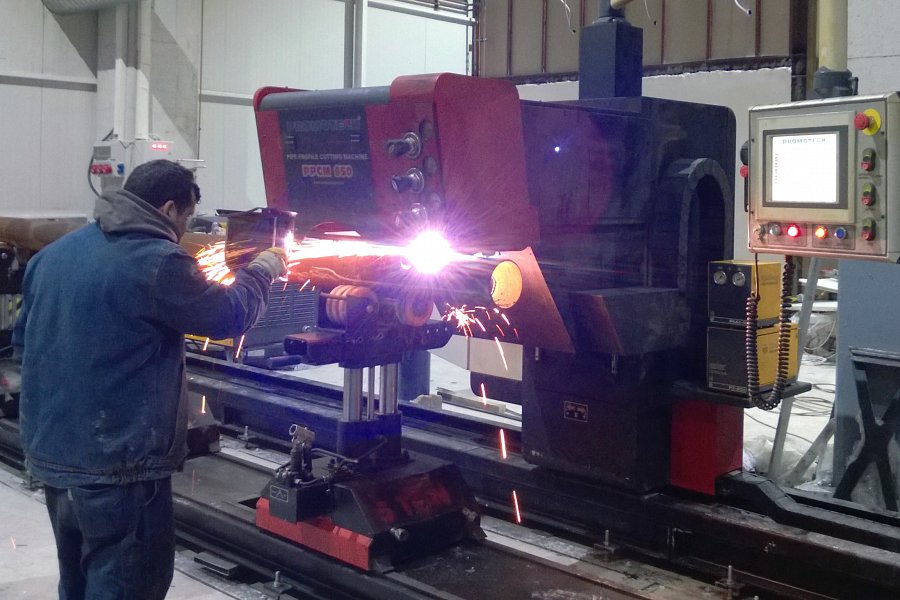 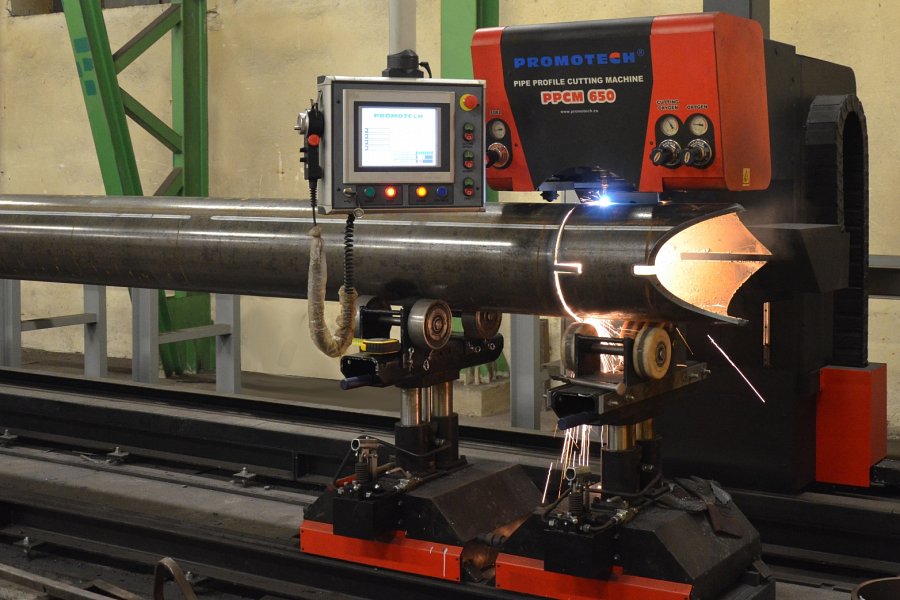 